Учебный план начального общего образования по ФГОС второго поколения и ФООП
при пятидневной учебной неделеПояснительная запискаУчебный план — нормативный документ, который определяет перечень, трудоемкость, последовательность и распределение по периодам обучения учебных предметов, курсов, дисциплин (модулей), формы промежуточной аттестации обучающихся. Учебный план составлен на основе следующих документов:Федеральный закон от 29.12.2012 № 273-ФЗ «Об образовании в Российской Федерации».Федеральный государственный образовательный стандарт начального общего образования, утвержденный приказом Минобрнауки от 06.10.2009 № 373.Федеральная образовательная программа начального общего образования, утвержденная приказом Минпросвещения от 16.11.2022 № 992.СП 2.4.3648-20 «Санитарно-эпидемиологические требования к организациям воспитания и обучения, отдыха и оздоровления детей и молодежи», утвержденные постановлением главного государственного санитарного врача от 28.09.2020 № 28.СанПиН 1.2.3685-21 «Гигиенические нормативы и требования к обеспечению безопасности и (или) безвредности для человека факторов среды обитания», утвержденные постановлением главного государственного санитарного врача от 28.01.2021 № 2.Порядок организации и осуществления образовательной деятельности по основным общеобразовательным программам — образовательным программам начального общего, основного общего и среднего общего образования, утвержденный приказом Минпросвещения от 22.03.2021 № 115.Письмо Минпросвещения от 03.03.2023 № 03-327 «О направлении информации».Письмо Рособрнадзора от 20.06.2018 № 05-192 «Об изучении родных языков из числа языков народов Российской Федерации».Письмо Минобразования Энской области от 22.03.2023 № 401-01-100-1564/21 «Онаправлении методических рекомендаций».Основная общеобразовательная программа начального общего образования МАОУ ВСШ.Учебный план приведен в соответствие с федеральным учебным планом федеральной образовательной программы начального общего образования, утвержденной приказом Минпросвещения от 16.11.2022 № 992.В связи с тем что в школе с 2023/24 учебного года осваивать ООП НОО по ФГОС второго поколения будут только 3-и и 4-е классы, учебный план фиксирует общий объем нагрузки, максимальный объем аудиторной нагрузки обучающихся, состав и структуру предметных областей, распределяет учебное время, отводимое на их освоение, по классам и учебным предметам только для 3–4-х классов.В основу учебного плана положен вариант федерального учебного плана № 3 федеральной образовательной программы начального общего образования, утвержденной приказом Минпросвещения от 16.11.2022 № 992. Вариант № 1 предназначен для образовательных организаций, в которых обучение ведется на русском языке в режиме пятидневной учебной недели.Учебный план обеспечивает выполнение гигиенических требований к режиму образовательного процесса, установленных СП 2.4.3648-20 и СанПиН 1.2.3685-21, предусматривает четырехлетний нормативный срок освоения образовательных программ начального общего образования для 1–4-х классов (135 учебных недель). Общее количество часов учебных занятий за четыре года — 3039 часов.При этом объем максимально допустимой нагрузки в течение дня для 3–4-х классов не превышает пяти уроков.Учебная неделя пятидневная. Количество учебных недель в 3–4-х классах — 34 недели.Количество часов, отведенных на освоение обучающимися учебного плана образовательной организации, состоящего из обязательной части и части, формируемой участниками образовательного процесса, в совокупности не превышает величины недельной образовательной нагрузки, установленной СанПиН 1.2.3685-21: в 3–4-х классах — 23 часа в неделю.Обязательная часть учебного планаОбязательная часть учебного плана определяет состав учебных предметовобязательных предметных областей, которые должны быть реализованы во всех имеющих государственную аккредитацию образовательных организациях, реализующих основную образовательную программу начального общего образования, и учебное время, отводимое на их изучение по классам (годам) обучения.Обязательная часть учебного плана включает в себя следующие предметные области.1. «Русский язык и литературное чтение»В предметной области изучаются учебные предметы «Русский язык» и «Литературное чтение». В соответствии с подпунктом «б» пункта 3 статьи 1 Федерального закона от 24.09.2022 № 371-ФЗ реализация учебных предметов предусматривает непосредственное применение федеральных рабочих программ. Количество часов на предметы указано в соответствии с федеральными учебными планами федеральной образовательной программы начального общего образования, утвержденной приказом Минпросвещения от 16.11.2022 № 992.2. «Родной язык и литературное чтение на родном языке»В соответствии с пунктом 19.3 ФГОС НОО учебный план обеспечивает преподавание и изучение государственного языка Российской Федерации, возможность преподавания и изучения государственных языков республик Российской Федерации и родного языка из числа языков народов Российской Федерации, а также устанавливает количество занятий, отводимых на их изучение, по классам (годам) обучения.В предметной области «Родной язык и литературное чтение на родном языке» изучаются учебные предметы «Родной (русский) язык» и «Родная (русская) литература».3. «Математика и информатика»Включает в себя учебный предмет «Математика», который представлен в объеме 4 часа в неделю. Изучение информатики на уровне начального общего образования осуществляется в рамках других учебных предметов. Достижение предметных и метапредметных результатов, связанных с использованием информационных технологий, достигается за счет включения тематических модулей в программы учебных предметов «Математика», «Технология», «Изобразительное искусство», «Окружающий мир».4. «Иностранный язык»Включает в себя учебный предмет «Иностранный язык (английский)», так как все обучающиеся начальной школы выбрали для изучения английский язык. Учебный предмет представлен в объеме 2 часа в неделю.5. «Обществознание и естествознание (окружающий мир)»Включает в себя учебный предмет «Окружающий мир», который представлен в объеме 2 часа в неделю. В соответствии с подпунктом «б» пункта 3 статьи 1 Федерального закона от 24.09.2022 № 371-ФЗ реализация учебного предмета предусматривает непосредственное применение федеральной рабочей программы учебного предмета «Окружающий мир». Количество часов на предмет указано в соответствии с федеральными учебными планами федеральной образовательной программы начального общего образования, утвержденной приказом Минпросвещения от 16.11.2022 № 992.6. «Основы религиозных культур и светской этики»Включает в себя учебный предмет «Основы религиозных культур и светской этики», который представлен в объеме 1 час в неделю в 4-м классе. На основании решения родителей (законных представителей) обучающиеся будут изучать модуль «Основы православной культуры».7. «Искусство»Включает в себя учебные предметы «Изобразительное искусство» и «Музыка».Учебный предмет «Изобразительное искусство» представлен в объеме 1 час в неделю. Программа учебного предмета «Изобразительное искусство» на уровне начального общего образования включает тематический модуль «Работа в графическом редакторе Paint», который обеспечивает достижение предметных и метапредметных результатов, связанных с использованием информационных технологий.Учебный предмет «Музыка» представлен в объеме 1 час в неделю.8. «Технология»Включает в себя учебный предмет «Технология», который представлен в объеме 1 час в неделю. Программа учебного предмета «Технология» на уровне начального общего образования включает тематический модуль «Учебный проект средствами PowerPoint», который обеспечивает достижение предметных и метапредметных результатов, связанных с использованием информационных технологий.9. «Физическая культура»Включает в себя учебный предмет «Физическая культура», который представлен в объеме 2 часа в неделю. Третий час физической культуры реализуется за счет часов внеурочной деятельности и за счет посещения обучающимися спортивных секций.Часть учебного плана, формируемая участниками образовательных отношенийВ целях обеспечения индивидуальных потребностей обучающихся часть учебного плана, формируемая участниками образовательных отношений, предусматривает учебные занятия, обеспечивающие различные интересы обучающихся. В рамках части, формируемой участниками образовательных отношений, изучается курс «»Футбол», который дополняет изучение обязательной предметной области «Физическая культура»Формы промежуточной аттестацииУчебный план определяет формы проведения промежуточной аттестации в соответствии с ФОП НОО, утвержденной приказом Минпросвещения от 16.11.2022 № 992, и положением о текущем контроле и промежуточной аттестации МАОУ ВСШ.Промежуточная аттестация обучающихся проводится в конце каждого учебного периода по каждому изучаемому учебному предмету. Промежуточная аттестация обучающихся проводится на основе результатов накопленной оценки и результатов выполнения тематических проверочных работ и фиксируется в классном журнале.По итогам промежуточной аттестации обучающемуся выставляется промежуточная оценка, которая фиксирует достижение предметных планируемых результатов и универсальных учебных действий. По учебным предметам «Русский язык», «Литературное чтение», «Математика» промежуточная оценка выставляется с учетом степени значимости отметок за тематические проверочные работы.Промежуточная оценка является основанием для перевода обучающихся в следующий класс.Формы промежуточной аттестации для учебных предметов и курсов представлены в таблице.Учебный план для ООП начального общего образованияУТВЕРЖДАЮдиректор МАОУ ВСШ                                                                                                         Петрова  Н.В. 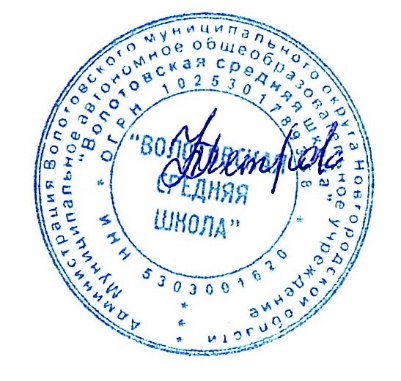                                                                                                    Протокол№1от 30.08.2023 КлассыУчебные предметыФорма3–4-еРусский языкСреднее арифметическое накопленных текущих оценок и результатов выполнения тематических проверочных работ, зафиксированных в классном журнале, с учетом степени значимости отметок за тематические проверочные работы3–4-еЛитературное чтениеСреднее арифметическое накопленных текущих оценок и результатов выполнения тематических проверочных работ, зафиксированных в классном журнале, с учетом степени значимости отметок за тематические проверочные работы3–4-еРодной (русский) языкСреднее арифметическое накопленных текущих оценок и результатов выполнения тематических проверочных работ3–4-еЛитературное чтение на родном (русском) языкеСреднее арифметическое накопленных текущих оценок и результатов выполнения тематических проверочных работ3–4-еИностранный язык (английский)Среднее арифметическое накопленных текущих оценок и результатов выполнения тематических проверочных работ3–4-еМатематика Среднее арифметическое накопленных текущих оценок и результатов выполнения тематических проверочных работ, зафиксированных в классном журнале, с учетом степени значимости отметок за тематические проверочные работы3–4-еОкружающий мирСреднее арифметическое накопленных текущих оценок и результатов выполнения тематических проверочных работ3–4-еМузыкаСреднее арифметическое накопленных текущих оценок и результатов выполнения тематических проверочных работ3–4-еИзобразительное искусствоСреднее арифметическое накопленных текущих оценок и результатов выполнения тематических проверочных работ3–4-еТехнологияСреднее арифметическое накопленных текущих оценок и результатов выполнения тематических проверочных работ3–4-еФизическая культураСреднее арифметическое накопленных текущих оценок и результатов выполнения тематических проверочных работ4-йОРКСЭСреднее арифметическое накопленных текущих оценок и результатов выполнения тематических проверочных работ3-йНародный фольклорСреднее арифметическое накопленных текущих оценок и результатов выполнения тематических проверочных работПредметные областиУчебные предметыКлассыКлассыКлассыПредметные областиУчебные предметы3-й класс4-й классВсего за 2 года обученияОбязательная частьОбязательная частьКоличество часов в неделюКоличество часов в неделюКоличество часов в неделюРусский язык и литературное чтениеРусский язык5510Русский язык и литературное чтениеЛитературное чтение336Родной язык и литературное чтение на родном языкеРодной (русский) язык0,50,51Родной язык и литературное чтение на родном языкеЛитературное чтение на родном (русском) языке0,50,51Иностранный языкИностранный язык (английский язык)224Математика и информатикаМатематика448Обществознание и естествознание (окружающий мир)Окружающий мир224Основы религиозных культур и светской этикиОсновы религиозных культур и светской этики—11ИскусствоМузыка112ИскусствоИзобразительное искусство112ТехнологияТехнология112Физическая культураФизическая культура224ИтогоИтого222345Часть, формируемая участниками образовательных отношенийЧасть, формируемая участниками образовательных отношений1—1ФутболФутбол1—1Максимально допустимая нагрузка (при пятидневной рабочей неделе)Максимально допустимая нагрузка (при пятидневной рабочей неделе)232346